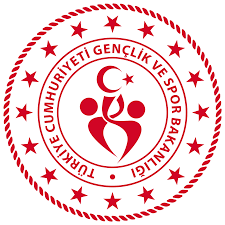 KIRIKKALE GENÇLİK VE SPOR İL MÜDÜRLÜĞÜGSB SPOR OKULLARI KAYIT FORMUGSB SPOR OKULLARI YAŞ ARALIĞI (05-18 YAŞ)1- Tahsil Durumu( ) İlkokul		( )Ortaokul             ( ) Lise		( ) Yükseköğretim          ( ) Okumuyor2- Katılmak istediği spor dalı (ilgi sırasına göre)a) ………………………				b) ………………………                             3- Daha önce GSB Spor Okullarına benzer bir yerde çalışma yaptınız mı? Yaptıysanız nerede?( ) Yapmadım			( ) Yaptım: ……………….. 4- Ailenizde spor yapan var mı?( ) Yok		( ) Var	(Var ise hangi spor dalı)……………………………………( ) Amatör sporcu	( ) Profesyonel sporcu		( ) Milli sporcu  5- Herhangi bir spor dalında yarışmaya katıldınız mı? Katıldıysanız başarınız nedir?( ) Katılmadım 		( ) Katıldım		Dereceniz: ……………………….6- Herhangi bir fiziksel veya benzeri engeliniz var mı? (Varsa lütfen belirtiniz)( ) Yok			( ) Var : …………………………………………….7- Niçin GSB Spor Okullarına üye olmak istersiniz?a)  Yetenekli sporcu olmak için		   b)  Sağlıklı bir Yapıya sahip olmak içinc)  Arkadaşlarımla beraber olmak için	   d)  Ailem istediği içine)  Zamanımı değerlendirmek için		   f)  Diğer: ……………………………………8- GSB Spor Okulları ile ilgili düşünce ve istekleriniz nelerdir? Yazınız.…………………………………………………………………………………………………………………………………………………………………………………………………………………………………………………………………………………………………………………………………………………………9- Çocuğumun sağlık yönünden beden eğitimi ve spor faaliyeti yapmasına engel bir hali bulunmamaktadır. GSB Spor Okullarına kayıt olmasını istiyor ve belirtilen şartları kabul ediyorum. VELİNİNAdı Soyadı		:………………………………………………………..Adresi			:…………………………………………………………………………………………………………….Ev ve iş tel.		:…………………………………………………………………………………………………………… 		        Gsm ve Mail Adresi	:……………………………………………………………………………………………………………….	         İmza			:……………………………					10- GSB Spor Okullarına kaydının yapılması uygundur.   		                                      TASDİK				 		 	                             Kırıkkale Gençlik ve Spor İl Müdürü29 HAZİRAN 2022 ÇARŞAMBA GÜNÜ 17 AĞUSTOS SPOR SALONUNDAKİ AÇILIŞIMIZA TÜM HALKIMIZ DAVETLİDİR.Kayıt İçin Gerekli Belgeler : 2 adet fotoğraf,  Nüfus Cüzdanı Fotokopisi ve Kayıt formu(Veli Onaylı)İletişim Bilgileri: Kırıkkale Gençlik ve Spor İl Müd. 0318 310 01 15  www.kirikkale.gsb.gov.tr  Kayıt Yerleri: Cumhuriyet Mey.,Kırıkkale Gençlik Mer., 17 Ağustos Spor Salonu,  Gençlik ve Spor İl Müd.BinasıYÜZME BRANŞI KAYITLARI SADECE BAŞPINAR OLİMPİK YÜZME HAVUZUNDAN YAPILACAKTIR.*Adı SoyadıAçılacak Spor Branşları*T.C Kimlik NoAtletizm, BadmintonDoğum Yeri ve TarihiBasketbol, SoftbolAnne-Baba AdıBocce, Boks, FitnessNüfusa Kayıtlı Olduğu İl Cimnastik, EskrimBabasının Mesleği Geleneksel OkçulukAnnesinin MesleğiGüreş, Görme Eng.GSB Spor Okulları Kayıt Tarihi........../.………/…………                  Halk Oyunları, HalterGSB Spor Okulları Kayıt NoHentbol, HokeyCinsiyetiJudo, Masa TenisiBoyu / KilosuTaekwondo, Özel Spr.*Kan GrubuTenis, Voleybol*E-MailFutbol, Yüzme*Cep TelefonuToplam 24 Spor Branşı